ТЕХНОЛОГИЧЕСКАЯ КАРТА № 1/ОСП 4краткосрочной образовательной практики по направленности художественно-эстетическое развитиедля детей 3-4 лет «Бабочка» (аппликация)ФИО педагога – Лазарева Татьяна Леонидовна,Должность - воспитатель МАДОУ детский сад № 34 ОСП 4Дата разработки «22» октября 2021г.Приложение к технологической карте № 1   Дидактические материалы (алгоритмы, схемы):(поэтапное фото изготовления или процесса)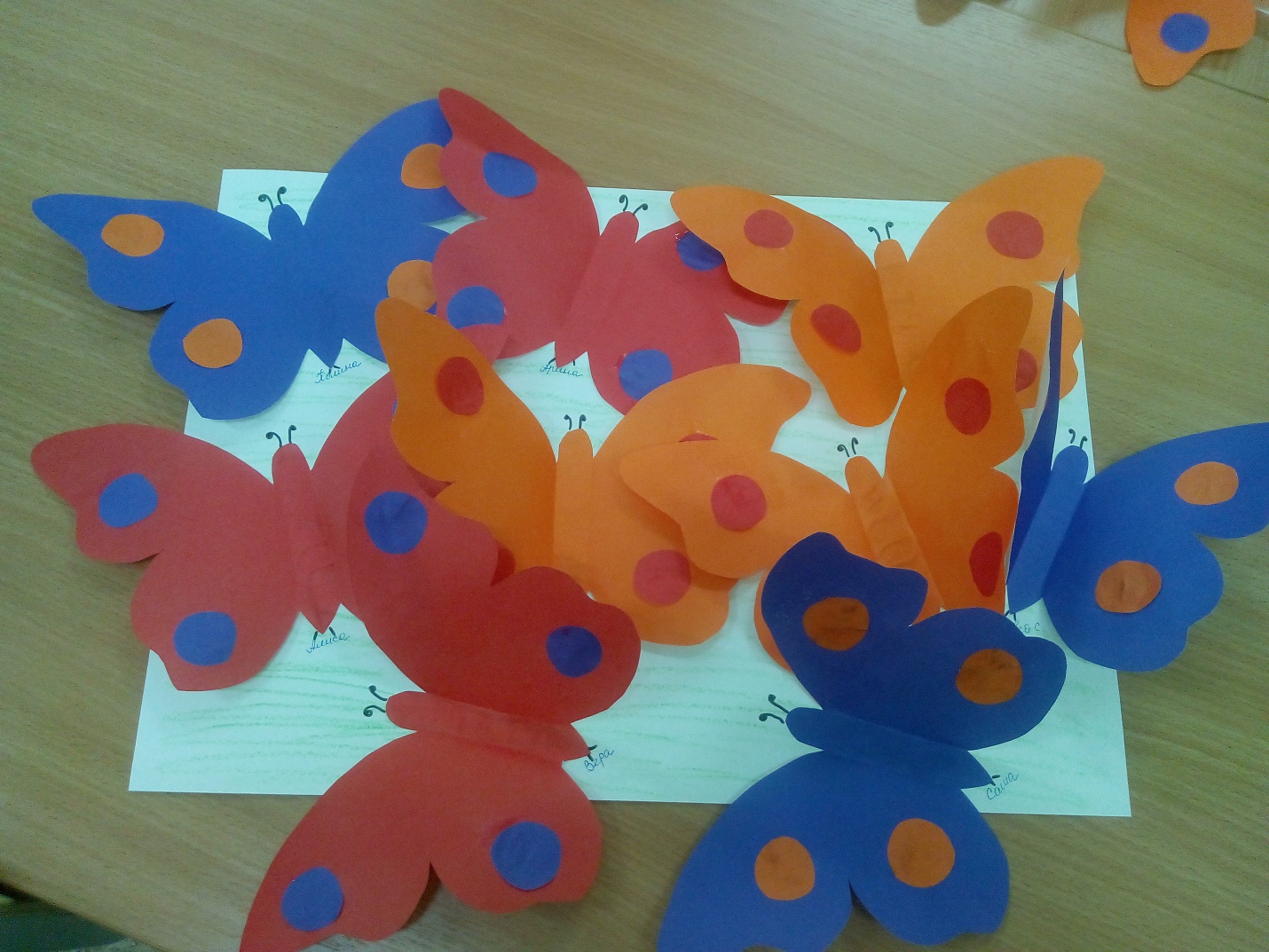 Аннотация для родителей (основная идея доступная для понимания, четко и лаконично формулированная)Аннотация для родителей (основная идея доступная для понимания, четко и лаконично формулированная)Аппликация – один из любимых детьми видов изобразительной деятельности. Воспитанников радует яркий цвет бумаги, удачное ритмичное расположение фигур, большой интерес у них вызывает процесс наклеивания. Занятие аппликацией является одним из наиболее приемлемых способов развить у детей творческие способности.Аппликация – один из любимых детьми видов изобразительной деятельности. Воспитанников радует яркий цвет бумаги, удачное ритмичное расположение фигур, большой интерес у них вызывает процесс наклеивания. Занятие аппликацией является одним из наиболее приемлемых способов развить у детей творческие способности.Аппликация – один из любимых детьми видов изобразительной деятельности. Воспитанников радует яркий цвет бумаги, удачное ритмичное расположение фигур, большой интерес у них вызывает процесс наклеивания. Занятие аппликацией является одним из наиболее приемлемых способов развить у детей творческие способности.Цель КОПЦель КОПучить приёмам наклеивания (намазывать клеем с помощью кисточки деталь, прижимать ее к вырезанной из бумаги бабочке); знакомить с правилами работы с клеем.учить приёмам наклеивания (намазывать клеем с помощью кисточки деталь, прижимать ее к вырезанной из бумаги бабочке); знакомить с правилами работы с клеем.учить приёмам наклеивания (намазывать клеем с помощью кисточки деталь, прижимать ее к вырезанной из бумаги бабочке); знакомить с правилами работы с клеем.Количество занятий КОП, их длительностьКоличество занятий КОП, их длительность1 занятие - 15 минут1 занятие - 15 минут1 занятие - 15 минутМаксимальное количество участников КОПМаксимальное количество участников КОП10 человек10 человек10 человекПеречень материалов и оборудования для проведения КОППеречень материалов и оборудования для проведения КОПцветная бумага –красная, оранжевая, фиолетовая; заготовки для каждого ребёнка –бабочка, кружки для узора крыльев; клей, салфетки, клеёнка. Картинки бабочек.цветная бумага –красная, оранжевая, фиолетовая; заготовки для каждого ребёнка –бабочка, кружки для узора крыльев; клей, салфетки, клеёнка. Картинки бабочек.цветная бумага –красная, оранжевая, фиолетовая; заготовки для каждого ребёнка –бабочка, кружки для узора крыльев; клей, салфетки, клеёнка. Картинки бабочек.Предполагаемые результаты (умения/навыки, созданный продукт)Предполагаемые результаты (умения/навыки, созданный продукт)Умеют создавать аппликацию, ориентироваться в пространстве при составлении узора на крыльях бабочки. Дети проявляют интерес, любознательность. Познакомились с разными видами бабочек.Умеют создавать аппликацию, ориентироваться в пространстве при составлении узора на крыльях бабочки. Дети проявляют интерес, любознательность. Познакомились с разными видами бабочек.Умеют создавать аппликацию, ориентироваться в пространстве при составлении узора на крыльях бабочки. Дети проявляют интерес, любознательность. Познакомились с разными видами бабочек.Список литературы, использованный при подготовке КОПСписок литературы, использованный при подготовке КОП1.Грибовская А.А.Обучение дошкольников декоративному рисованию, лепке, аппликации. Конспекты занятий. - М.: «Издательство Скрипторий 2003», 2008.- 152 с.2.Дарья Николаевна КолдинаАппликация с детьми 3–4 лет1.Грибовская А.А.Обучение дошкольников декоративному рисованию, лепке, аппликации. Конспекты занятий. - М.: «Издательство Скрипторий 2003», 2008.- 152 с.2.Дарья Николаевна КолдинаАппликация с детьми 3–4 лет1.Грибовская А.А.Обучение дошкольников декоративному рисованию, лепке, аппликации. Конспекты занятий. - М.: «Издательство Скрипторий 2003», 2008.- 152 с.2.Дарья Николаевна КолдинаАппликация с детьми 3–4 летЗадачиДеятельность педагогаДеятельность педагогаДеятельность детейПредполагаемый результатПредполагаемый результатТема: «Бабочка»Тема: «Бабочка»Тема: «Бабочка»Тема: «Бабочка»Тема: «Бабочка»Тема: «Бабочка»1. Учить создавать аппликацию из цветной бумаги.2.	Рассмотреть бабочек3.Продолжать учитькрасиво располагатьизображение листе,подбирать изображенияцвету.4.использовать кисть и клей, салфетку, закреплять навыкиработы с шаблонами.Рассматривание картинок насекомых (бабочек)- ДемонстрацияОбъемной аппликацииизготовленнойпедагогом.- Демонстрациянеобходимыхдеталей для работыаппликации.Рассматривание картинок насекомых (бабочек)- ДемонстрацияОбъемной аппликацииизготовленнойпедагогом.- Демонстрациянеобходимыхдеталей для работыаппликации.- Рассматривание насекомых (бабочек)- аккуратноприклеиваюткомпозицию рисункана шаблон бабочки.Умеют создаватьаппликацию икрасиво располагатьузоры накрыльях бабочки;Умеют создаватьаппликацию икрасиво располагатьузоры накрыльях бабочки;Приготовить шаблоны бабочек разных цветов, узоры для крылышек круглой формы, клей, ножницы для взрослого.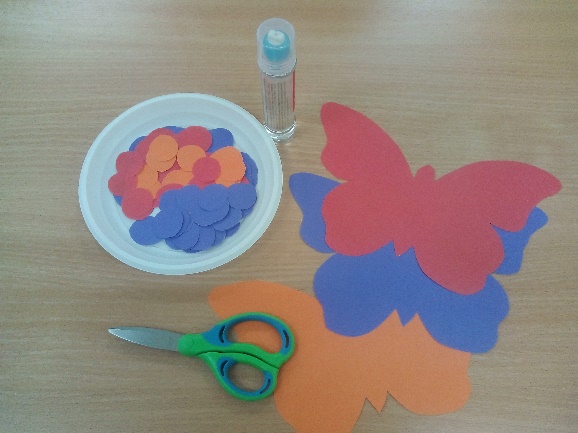 Приготовить листы формата А5 и сделать фон зеленого цвета (полянка для бабочек).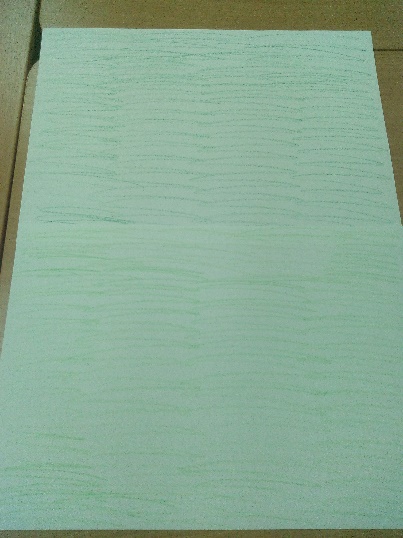 Берем один кружок и наклеиваем на верхнюю часть крылышка с левой стороны.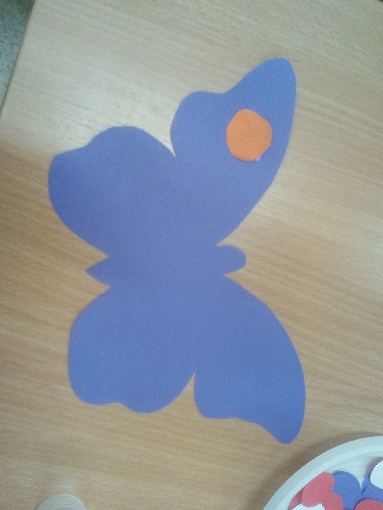 Дальше берем второй кружок и наклеиваем вниз крылышка с левой стороны.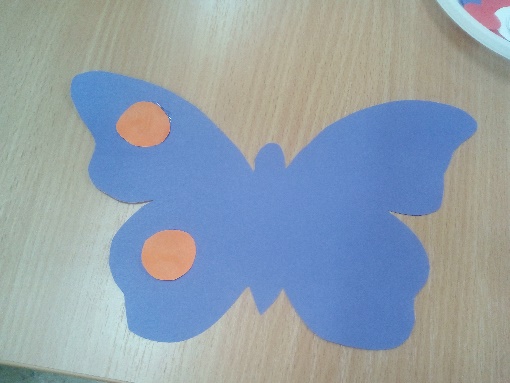 Берем следующий третий кружок и наклеиваем в верхний правый угол крылышка.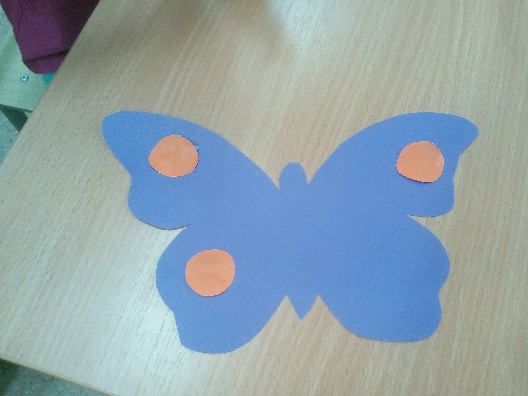 То же самое проделываем с последним кружочком, только в правый нижний угол крылышка.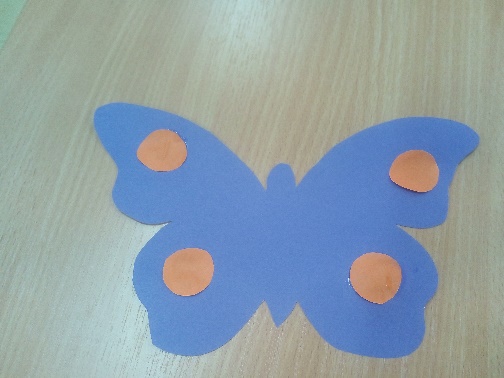 